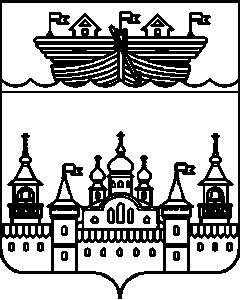 АДМИНИСТРАЦИЯ НЕСТИАРСКОГО СЕЛЬСОВЕТАВОСКРЕСЕНСКОГО МУНИЦИПАЛЬНОГО РАЙОНАНИЖЕГОРОДСКОЙ ОБЛАСТИРАСПОРЯЖЕНИЕ1 июня 2018 года                                                                                             №7-рО назначении ответственного лицаВ соответствии с постановлением от 23 ноября 2017 г. № 1312 «О создании административно - хозяйственной группы Отдела культуры, молодежной политики и спорта администрации Воскресенского муниципального района Нижегородской области», постановлением от 26 апреля 2018г. № 502, договором на административно-хозяйственное обслуживание от 3 мая 2018года1.Назначить Рохмистрову Светлану Борисовну директора дома культуры администрации Нестиарского  сельсовета  ответственным за:1.1 за соблюдением работниками административно-хозяйственной группы правил внутреннего распорядка, трудовой и исполнительской дисциплины, санитарно-гигиенического режима, противопожарной безопасности и техники безопасности;1.2. за выполнением работниками административно-хозяйственной группы своих функциональных обязанностей;1.3.представлять работникам административно-хозяйственной группы необходимые условия для работы, инструмент, инвентарь, моющие средства для выполнения возложенных на них обязанностей; 1.4 представлять в Отдел культуры, молодежной политики и спорта первичные учетные документы (табели учета рабочего времени, иную первичную документацию) по своему профилю деятельности для ознакомления, систематизированного учета и использования в работе в электронном и печатном носителях;1.5. своевременно информировать Отдел культуры, молодежной политики и спорта о ненадлежащем выполнении работниками административно-хозяйственной группы своих функциональных обязанностей и нарушении трудовой дисциплины;1.6. выполнять требования Отдела культуры, молодежной политики и спорта по оформлению и представлению необходимых документов и сведений.          2.Обнародовать настоящее распоряжение на информационном стенде в здании администрации сельсовета и разместить на официальном сайде администрации Воскресенского муниципального района Нижегородской области.        3.Контроль за исполнением настоящего распоряжения оставляю за собой.4. Распоряжение вступает в силу с 01 мая 2018года.Глава администрации                                                   Ю.Н.Харюнин